Pre-Calculus Mathematics 10Chapter 4 Test(2.0)Name: __________________________________________			         Date: _________											Mr. FormaranTrue or False										10 marks ________ 1. 	The graph below shows positive slope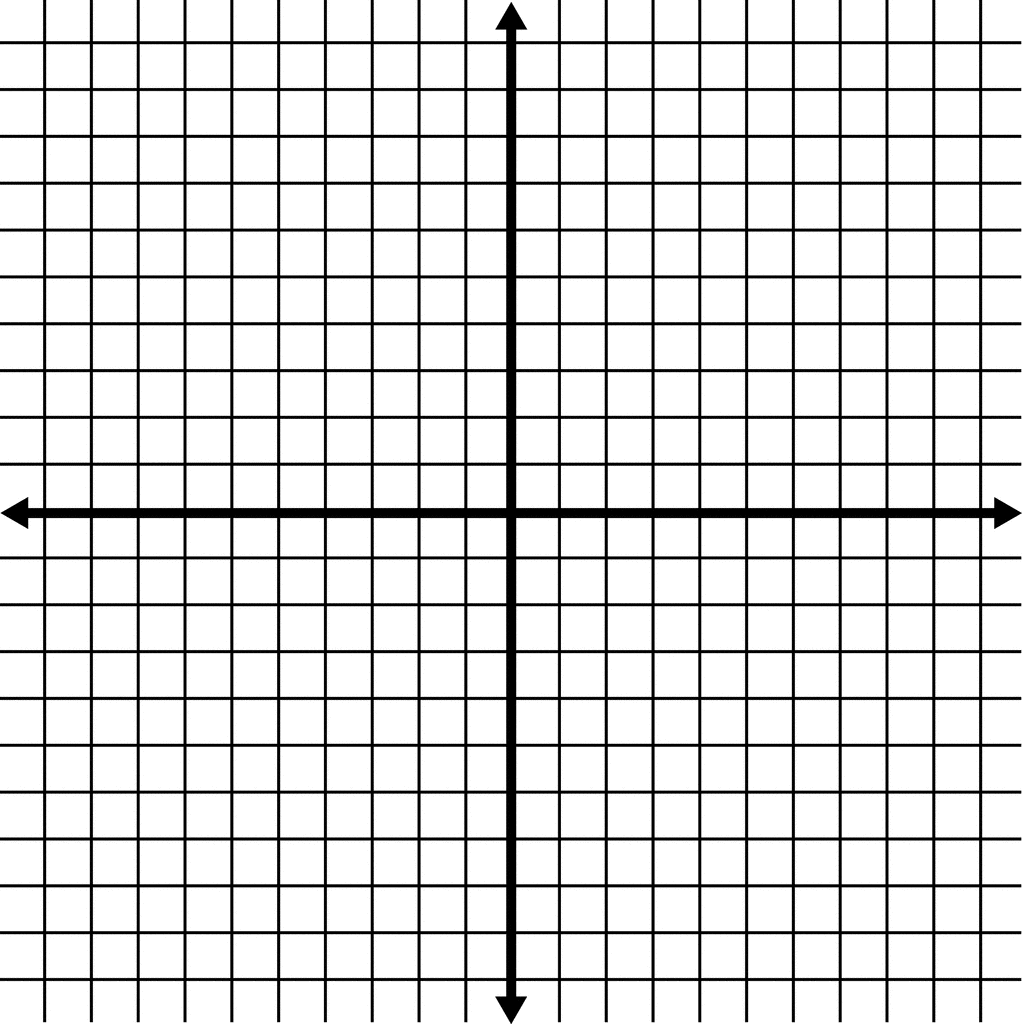 ________2. 	The slope of a linear equation describes the steepness and direction of a line.________3.	The formula to find the slope of a line 	m = ________4. 			The graph on the left indicates zero slope.________5.	The Greek letter Delta ( G ) is used to represent change.________6.	A line going through the quadrants I, II, III is a zero slope.________7.	The x-intercept of a line intersects the y-axis________8.	The y-intercept of a line intersects the x-axis________9.	Parallel lines in a coordinate system that intersect._______10.	Perpendicular	lines that form right angles when they intersectSection 4.1Find the slope of the line in lowest form									___Find the slope of the line from the ordered pairs in lowest formSection 4.21. If the city of Whitehorse grew 1500 people over a year period, it has a rate of2. Between 2012 and 2022, the cost of a TV dropped from $6000 to $2500. Graph this result, and determine the average drop in price per year.Section 4.31	Graph a line with slope 3, going through the point (-3 , 3)2	Determine the x-intercept of the linear equation with slope     , going through 	(- 4 , - 5)Section 4.4Determine if the line through the first pair of points is parallel to, perpendicular to, or neither parallel nor perpendicular to the line through the second pair of points.a. 	(- 4, 1) and (1 , 6);	(3 , - 5) and (11 , 13)			__________________b.	(2 , -1) and (3 , 3);	(1 , 3) and (5 , 2)			__________________Section 4.51	An antique dresser increases in value $75 per year. The dresser is worth $500 now.	a. 	Write the equation that shows how the current worth of the dresser, C, depends on the number of years, t.	b. 	What price was paid for the dresser if it was bought 7 years ago?	c.	What will the value of the dresser be in seventeen years?	d. 	Determine the domain and range.Domain: ___________________	Range: ____________________Reflection:				(Participation)				     4 marksThe area I feel I am the strongest is/are:_____________________________________________________________because ___________________________________________________________________________________________________________________      2.   The area that is challenging for me in this unit is/are:_____________________________________________________________because ___________________________________________________________________________________________________________________3.  My plan for improving my area of weakness is /are:_______________________________________________________________________________________________________________________________________________________________________________________4.  I feel my reflection grade for this reflection should be ____/4